Беседа с детьми «По следам прошлого»Цель:- систематизировать и закреплять имеющие знания у детей об истории и традициях мордовского народа;- расширить представления дошкольников о предметах быта мордвы;Предварительная работа. чтение сказок, легенд, рассказов о родном крае; рассматривание мордовских национальных костюмов; рассматривание книг – альбомов: «Мой край», «мы – мордва», «древняя мордва», «Стихи и песни Мордовии», «Здравствуй, Мордовия!»- беседы и рассматривание картин о быте мордвы, занятия по художественному творчеству – отображение в детских работах элементов национального орнамента и предметов утвари. Дидактическая игра «Одень куклу Алдуню»- Отгадывание загадок. Заучивание пословиц, потешек, закличек. Слушание национальной мордовской музыки. Проведение мордовских подвижных игр.Оборудование- Декорация «Мордовская изба», предметы быта, мордовские костюмы Оформление зала:Ход экскурсии-Ребята скажите, пожалуйста, в какой республике мы живем?-А как называется столица нашей республики?-Ребята скажите, пожалуйста, люди каких национальностей живут в Мордовии? А теперь давайте подойдем к карте и найдем то место, где находится Мордовия и ее главный город Саранск.Ребята, как вы уже знаете у мордовского народа есть свой флаг, гимн и герб. Давайте их рассмотрим.-А чтобы больше узнать о Мордовии, о быте, традициях мордовского народа я приглашаю вас совершить увлекательную экскурсию по нашему мини – музею «Мордовская изба».-Сегодня побываем в гостях мордовского народа.-А теперь давайте рассмотрим предметы быта наших предков.Обстановка избы была очень проста. Вдоль стен тянулись деревянные лавки. В красном углу размещался большой обеденный стол, потому что семьи были большие. В середине избы на гибкой жерди висела зыбка – кроватка для младенца. На лавках, полках располагались предметы быта: лукошки, солонки, хлебницы, глиняные кувшины.А теперь узнаем, для чего они предназначались. Рассмотрим русскую печь. Печь нужна была, чтобы приготовить еду и чтобы в комнате было тепло. Печь топилась дровами. Для приготовленияеды нужна была специальная посуда – чугуны. А чтобы чугунок достать из печи нужны были ухваты. Еда наливалась в деревянные чашки, деревянными половниками. Ели деревянными ложками. Воду носили из колодца деревянными ведрами и наливали в деревянные кадушки. Утварь мордвы изготавливалась из глины и дерева.-А теперь рассмотрим, какую одежду носили наши предки. Женщины сами вот на этих ткацких станках ткали ткань (сукно), а потом из него шили одежду: рубашки, платья, полотенца и т. д. А праздничную одежду вышивали мордовским орнаментом. Обувь плели сами из лыка (лапти, которое снимали с коры деревьев (липа). А чтобы не мерзли ноги, обматывали портянками. Но лапти в сырую погоду пропускали воду, нога мокла. И люди научились шить сапоги из шкуры животного. В избе не было шкафов, вместо шкафов люди использовали сундуки. В них хранили одежду. На полу лежали самотканые дорожки – половики. - Очень весело и интересно проходили праздники. Пели национальные мордовские песни, плясали, играли в разные игры. Мы тоже сейчас поиграем в мордовскую игру «Раю-раю»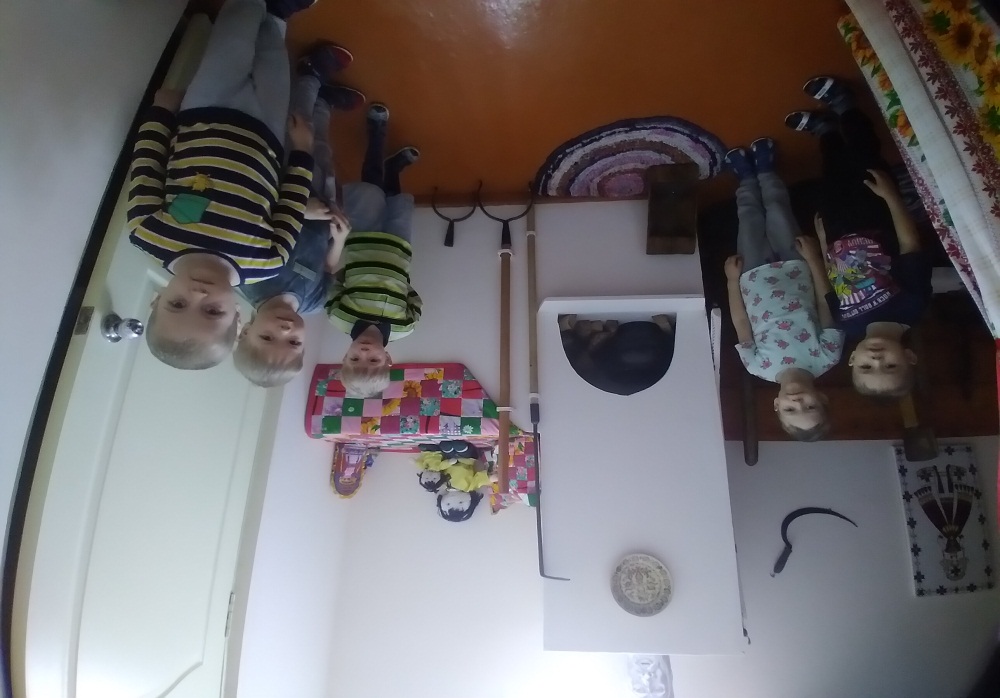 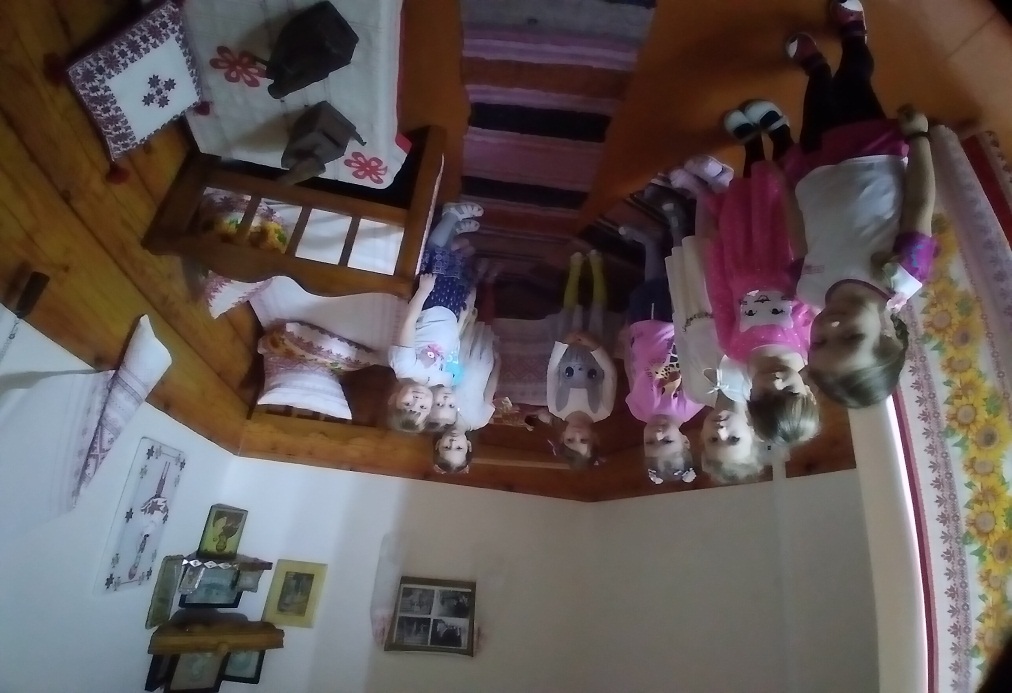 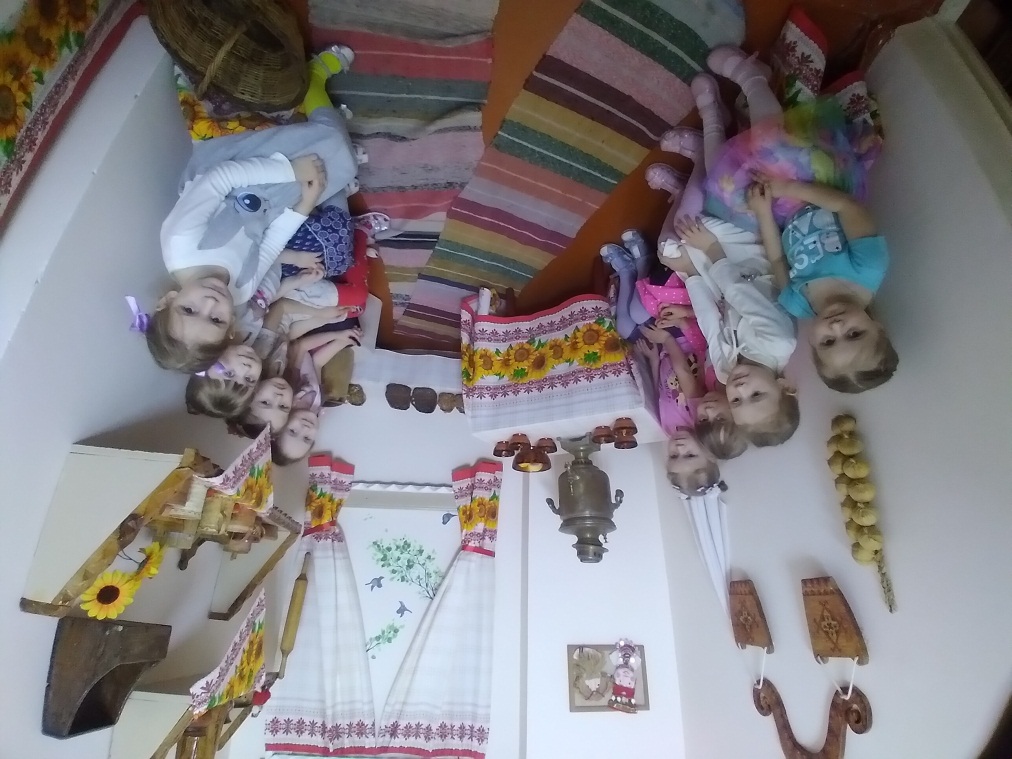 